Приложение №1Брендирование автопарка АКБ «Капиталбанк»Локация и кол-во машинФилиалы и отделения в городе Ташкент. 24 ед. - Дамас10 ед. – Кади КомбиНаманганский филиал.    2 ед. – ДамасФерганский филиал         2 ед. – ДамасКокандский филиал         3 ед. - ДамасСамаркандский филиал.  2 ед.-  ДамасТермезский филиал.         1 ед.- Дамас Бухарский филиал.           2 ед.- ДамасНукуский филиал.             2 ед.- ДамасЦентр банковских услуг «Андижан»2 ед.- ДамасЦентр банковских услуг «Ургенч»1 ед.- ДамасОбщее кол-во машин51 ед.Материал для оклейки автомобилейОракалОбласть нанесения:Согласно предоставленному дизайнуГарантийный период:Не менее 1 года гарантии на качество материала и оклейкиКади Комби 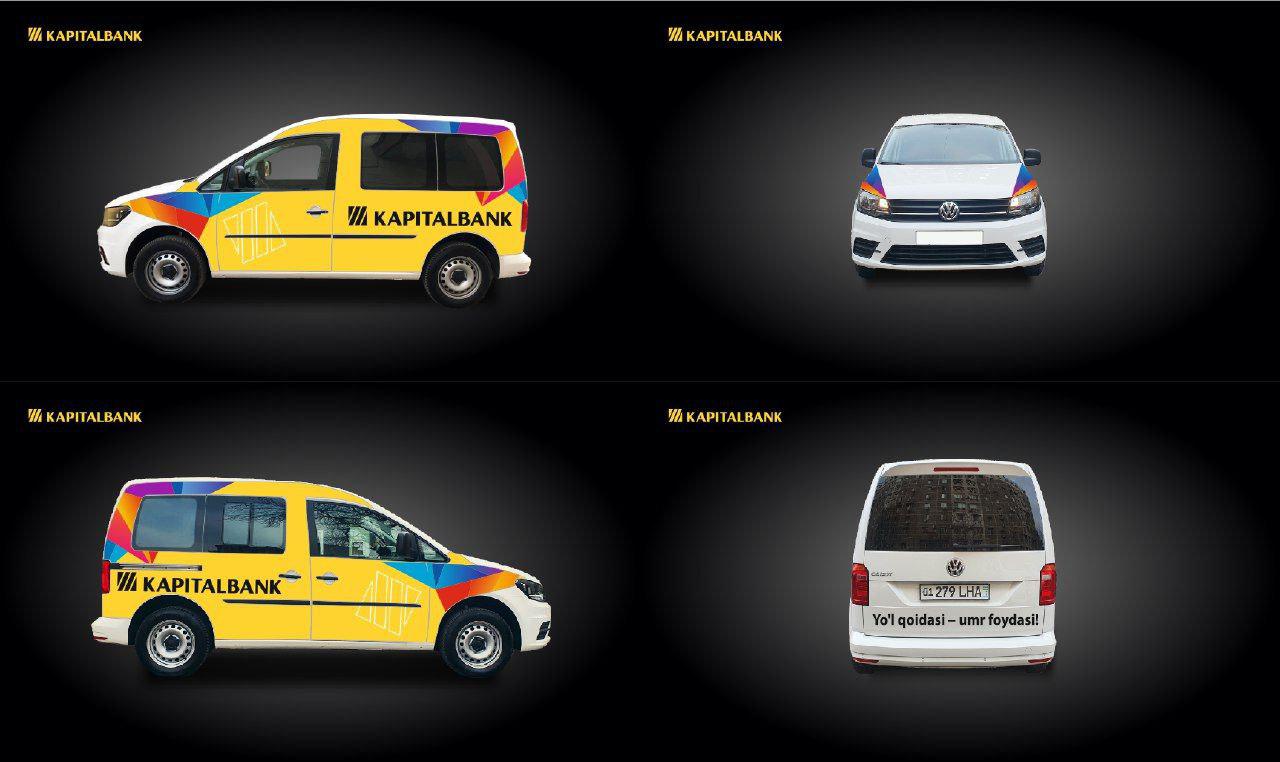 Дамас  (с 2х сторон)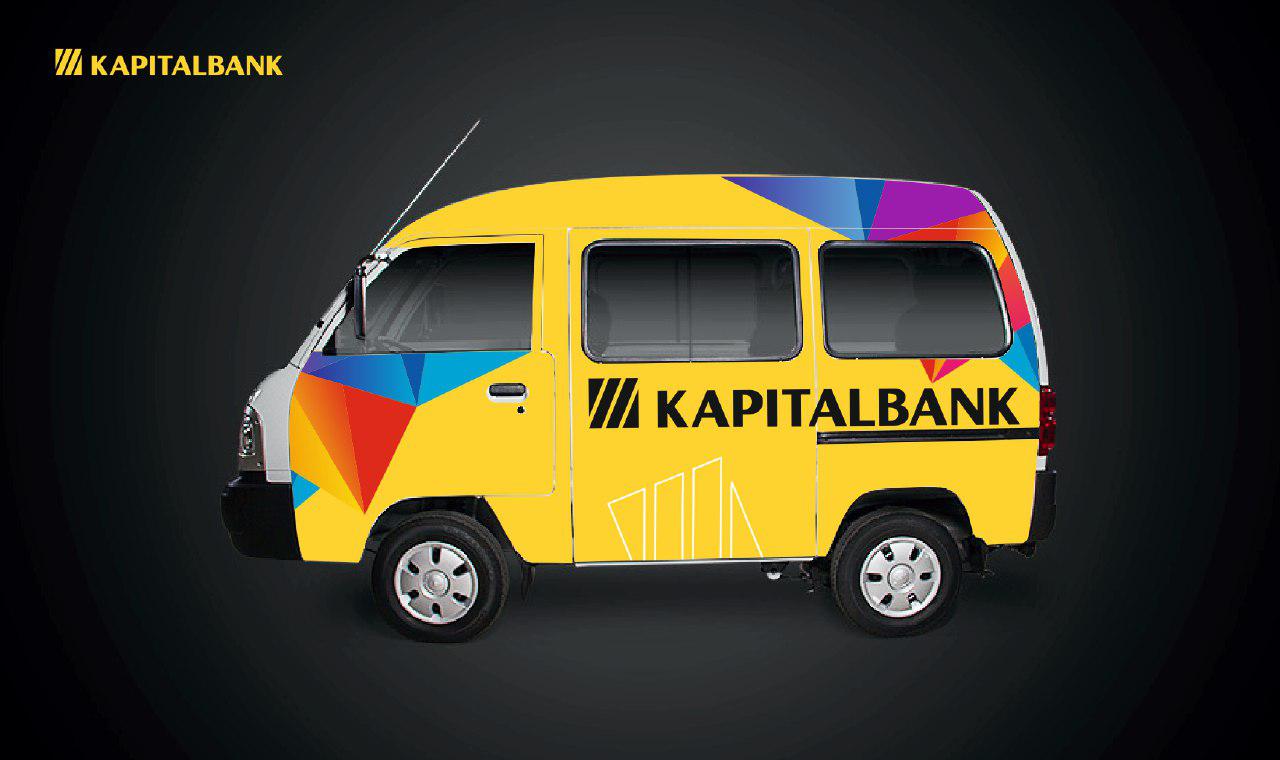 Кади Комби Дамас  (с 2х сторон)